Offerte dal 15 Marzo al 30 AprileRAIFORT				21.80		Sc.30%		15.26CARTISCIO'			22.50		Sc.30%		15.75DRENA&DEPURA 	16.90		Sc.30%		11.83DESMODIUM			18.00		Sc.30%		12.60LIGNA DREN			21.40		Sc.30%		14.98RAFANO NERO		22.10		Sc.30%		15.47RHEUM 				18.50		Sc.30%		12.95CAR-MA 				14.90		Sc.30%		10.43KILOMENO UNIVERSALE 	21.00	Sc.30%	14.70KILOMENO VENTRE 			22.30	Sc.30%	15.61MISCELA D'ERBE 06  06N 	11.00	Sc.30%	7.70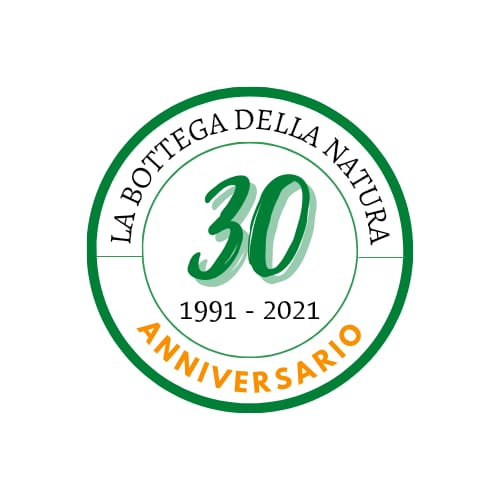 